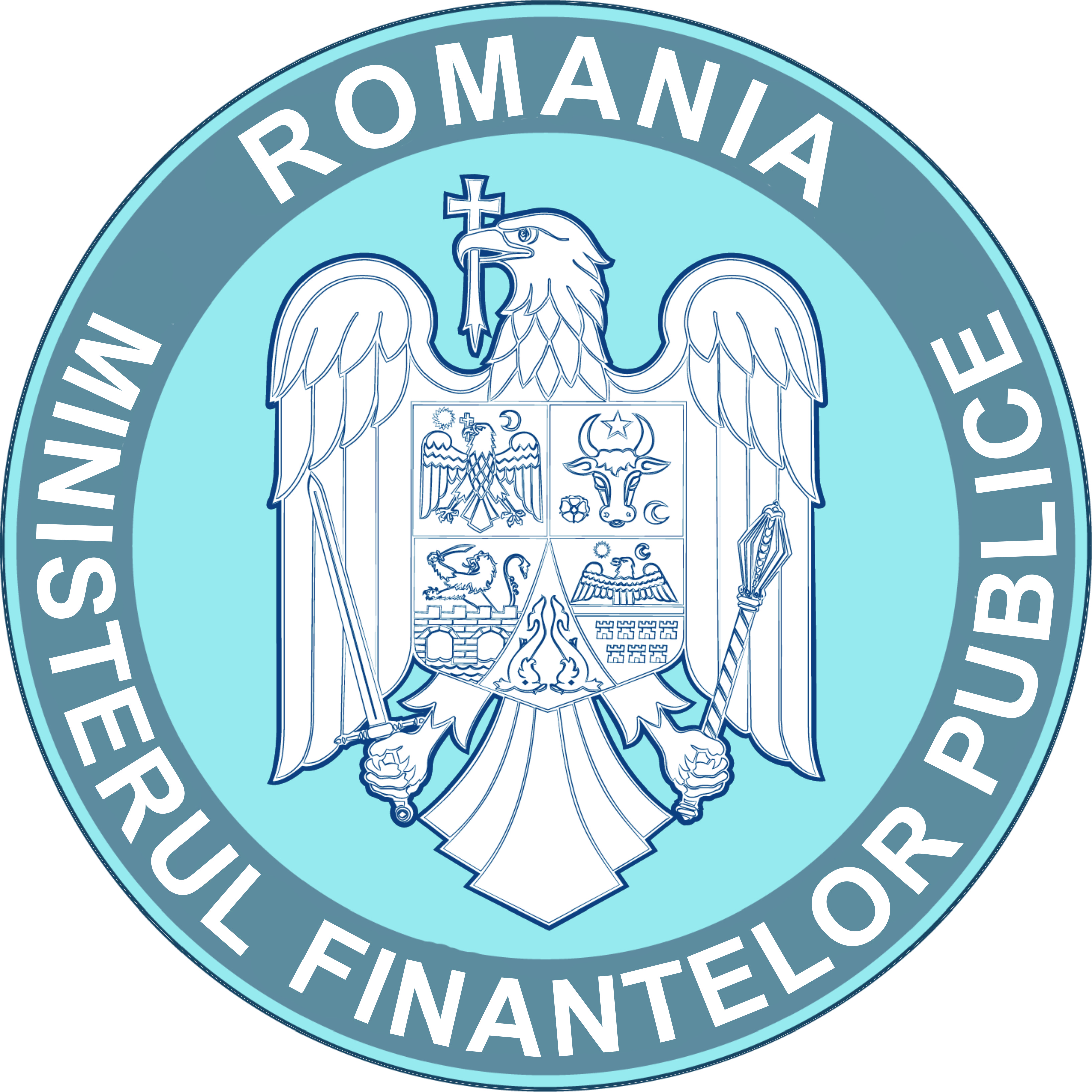           MINISTERUL FINANŢELOR PUBLICE                            Bucureşti, B-dul Libertăţii nr. 16, sector 5Rezultatul final la examenul organizat în vederea promovării în gradul profesional imediat superior celui deținut a funcționarului public de execuție care îndeplinește condițiile pentru promovare din cadrul Corpului de control         Având în vedere prevederile art. 62 alin. (3) din Hotărârea Guvernului nr. 611/2008 pentru aprobarea normelor privind organizarea şi dezvoltarea carierei funcţionarilor publici, cu modificările şi completările ulterioare, comisia de examen comunică următorul rezultat final:Afişat astăzi 23.12.2019, ora 1300, la sediul şi pe site-ul Ministerului Finanțelor Publice.									                                   Secretar,Nr. crt.Numele și prenumele candidatului/Cod candidatFuncţia publică solicitatăPunctajul probei scrisePunctajul probei interviuPunctajul finalRezultatul final1.1806VIV01Expert clasa I grad profesional principal100,0072,00172,00ADMIS